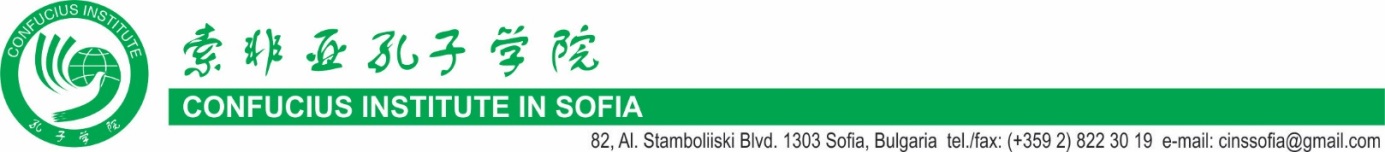 Първо издание на международното състезание „Китайски езиков мост“ за ученици от началните училища –национален кръг БългарияУсловия за участие и начин на провежданеНазвание Название на български език: Първо издание на международното състезание „Китайски езиков мост“ за ученици от началните училища Название на английски език: The 1st Chinese Bridge Chinese Show for Foreign  Primary School StudentsТемаТема на български език: Китайският език – радост и играТема на английски език: Chinese, Joy&Fun!Състезанието е насочено към учениците от началните училища, които с голямо желание изучават китайски език. Чрез тази платформа учениците могат да покажат своите знания, да общуват и да обменят опит с други ученици. Състезанието поощрява и насърчава ентусиазма и интереса в учениците да изучават този предмет и задълбочава разбирането им за китайския език и култура. ОрганизаториОсновен организатор: Посолство на КНР в БългарияИзпълнител: Институт Конфуций – СофияСъорганизатори: Институт Конфуций - Велико Търново138 СУЗИЕ „проф. Васил Златаров“18 СОУ „Уилям Гладстон“ ЧСУ „Евлоги и Христо Георгиеви“5 ОУ „Иван Вазов“101 СУ „Бачо Киро“Организационен комитет: съставен от членове на изпълнителната организация и съорганизаторите и отговарящ за правилата и провеждането на състезанието. Провеждане на състезаниетоВреме на провеждане: 26 юни 2021 г. 14:00-16:00 ч.Място: в платформата Zoom (линк ще бъде изпратен два дни преди състезанието)Участници в състезаниетоУченици от начален етап на обучение, които са на възраст под 14 години, с гражданство, което не е китайско. Те трябва да са израснали извън Китай и майчиният им език, както и майчиният език на техните родители, да не е китайски език.Формат и съдържание на състезаниетоАкцентът е върху следното съдържание:Знания по китайски език: слушане, говорене, четене, писане.Познания за китайската култура: китайски песни и танци, традиционно музикални инструменти, калиграфия, живопис, ушу и др. Изискването за това състезание е участниците предварително да запишат видеоклип с дължина 2-3 минути, който ще бъде разпространен в YouTube канала на Институт Конфуций – София. Съдържание на видеоклипа:Представяне на китайски език и артистично изпълнение. Представяне на китайски език – как се казваш, на колко си години, какви са твоите интереси/хобита, от колко време изучаваш китайски език и т.н.Артистично изпълнение (умение, свързано с китайската култура) – четене или рецитиране на стихотворение, изпълнение на китайска песен, преписване и прочитане на глас на урок, изпълнение на танц с китайски ритъм, изрязване на хартия, живопис, демонстрация с китайско перце дзиендзъ, семейна игра (при семейната игра, участникът трябва накратко да обясни съдържанието на играта на китайски език или да представи китайските елементи, които присъстват в играта).ОценяванеПреди 26 юни, организационният комитет ще покани 3-5 души за жури и ще определи критериите за оценяване, за да гарантира безпристрастното и справедливо оценяване на участниците. На 21 юни, видеоклиповете на участниците ще бъдат ъплоудвани в Youtube канала на Институт Конфуций – София и публиката ще може да отбелязва своите „лайкове“. На 26 юни, в деня на състезанието, водещият ще сподели екрана си и ще излъчи всички видеоклипове от Youtube канала. Чрез платформата Zoom журито ще изгледа всички клипове на участниците и ще ги оцени чрез онлайн гласуване чрез https://www.wjx.cn.На 26 юни, ще бъдат обявени победителите на първо, второ и трето място в състезанието на базата на общия резултат от оценките на журито и събраните харесвания в Youtube канала. ЗаписванеСрок за записване: 20 юни 2021 г. на hsk.test.sofia@gmail.comДокументи и материали за записване: Декларация за съгласие от родителите на участникаФормуляр за записванеСнимка (неформална, от всекидневния живот)ВидеоклипИзисквания за видеоклипа: Ако файлът е прекалено голям, можете да го изпратите през WeTransfer www.wetransfer.comДължината на клипа не трябва да надвишава 3 минути, екранът трябва да е хоризонтален при заснемането, форматът трябва да е mp4, mov или др. често използвани формати, обемът на клипа не трябва да надвишава 80М, разделителната способност да е минимум 1920x1080. Контакти: Антоанета Великова hsk.test.sofia@gmail.com0878 83 14 25 ; 0878 254 179; 0876 416 147За допълнителна информация, участниците могат да посетят:  http://bridge.chinese.cn/ НаградиЕдна първа награда, една втора награда, две трети награди и няколко поощрителни награди.Победителите на първо и второ място ще имат възможността да участват във финалния международен кръг на състезанието. Всички участници ще получат сертификат за участие и символична награда.  Критерии за оценяванеПри онлайн гласуването на журито, един глас дава 10 точки.Ако един участник, например, е събрал 31 харесвания в Youtube канала и е получил два гласа от журито, той ще има общо 51 точки. На 26 юни, журито ще изгледа всички клипове на участниците и ще гласува онлайн чрез анкетната система https://www.wjx.cn. Водещият ще покаже резултатите на екрана заедно с резултатите от харесванията в Youtube канала. Крайният резултат на всеки участник ще бъде сбор от тези два резултата и отговорниците за изчислението на резултата ще обявят съответно първите три награди, както и поощрителните.  首届“汉语桥”世界小学生中文秀                        保加利亚赛区预赛活动通知及流程一、活动名称中文名称：首届“汉语桥”世界小学生中文秀英文名称：The 1 st Chinese-Bridge Chinese Show for Foreign  Primary School Students二、活动主题中文主题：快乐中文英文主题：Chinese, Joy&Fun!为保加利亚赛区热爱学习中文的小学生提供一个展示中文能力的舞台，打造互相学习和交流的平台，激励学习中文的热情和兴趣，增进对中文和中华文化的理解。三、 组织结构主办：中国驻保加利亚大使馆承办：索非亚孔子学院协办：大特尔诺沃大学孔子学院             索非亚138中学             索非亚18中学              索非亚（明德）私立中学             索非亚第5中学             索非亚巴乔·基罗101中学组委会：承办、协办单位成立首届“汉语桥”世界小学生中文秀保加利亚预赛组委会，负责该赛区活动的决策和具体实施。四、 比赛安排时间：2021 年 6月 26 日（星期六） 14：00-16：00地点：索非亚孔子学院 ZOOM 平台（入场链接将在赛前两天发布）五、 参赛对象年龄 14 岁以下、非中国国籍、在国外成长、本人及其父母的母语非中文的外国在校小学生。六、 比赛内容和形式重点考察以下内容： 1.中文语言能力：中文听、说、读、写能力。2.中华文化技能：中国歌舞、传统器乐、书法、绘画、武术等• 本次中文秀要求选手赛前录制2-3分钟的中文秀视频，并使用索非亚孔院的账号上传到YouTube平台。视频内容包括：汉语自我介绍和才艺秀。1汉语自我介绍（姓名，年龄，爱好，学习汉语时长等）2才艺秀（.中华文化技能）：朗读或朗诵诗歌、唱中文儿歌、抄写并朗读课文、有中文伴奏的舞蹈、剪纸、绘画、踢毽子，也可以和父母一起做一个亲子游戏。在亲子游戏中，用中文简单介绍一下游戏内容，或游戏中出现相关中国元素。七 、 比赛 评判组委会在 6月 26 日前邀请三到五位评委，发放邀请函，核定评判标准，确保比赛评定公平公正。6月21日上传选手视频至YouTube。6月26日比赛时，主持人共享屏幕，在线播放上传到YouTube的选手视频。评委通过 ZOOM 平台观看选手视频，并使用问卷星为选手投票。6月26日根据观众实时点赞数和评委问卷星投票总成绩，决出一二三名。八 、 报 名 须知报名：提交家长签字的参赛同意书，提交报名表及选手生活照一张，并提交参赛视频。截止时间为 6月20日。6月21日索非亚孔子学院将所有选手视频上传YouTube并开通点赞功能。邮箱：hsk.test.sofia@gmail.com联系人：安塔 (Antoaneta Velikova)联系电话： （+359）878 83 14 25 ；（+359)878 254 179;（+359)876 416 147视频要求：6月 20 日前将视频发送至hsk.test.sofia@gmail.com（如文件太大，可用https://wetransfer.com中转发送）时长不超过 3 分钟，横屏, MP4、MOV 等通用格式均可，文件不要小于 80M，分辨率建议 1920x1080 或以上。九 、 奖 励办 法比赛设一等奖 1 名，二等奖 1名，三等奖 2名，鼓励奖若干名。获一等奖者和二等奖者将被推荐参加全球总决赛。所有参赛者将获得纪念证书和一份奖品。十、 评 分 标准评委问卷星投票一票合十票。假如该学生YouTube点赞数为31，且有两位评委在问卷星为他投票，该生总成绩为51。26日评委观看完毕所有选手的视频，使用问卷星投票。主持人共享屏幕展示问卷星投票结果。并公布YouTube的选手实时获赞数。核分人员将二者相加计算出总成绩，由核分人员公布一二三名及纪念奖。十一、 比赛流 程十二、 联系方 式联系人：安塔(Antoaneta Velikova)联系电话： （+359）878 83 14 25 ；（+359)878 254 179;（+359)876 416 147选手了解相关信息请登陆网址：http://bridge.chinese.cn/。活动具体事宜备注赛前测试1. 测试 ZOOM 平台。2. 选手到 ZOOM 聊天室签到。视报名情况调整比赛时间开幕  1.主持人介绍评委、参赛单位。  2.一位院长致辞。  3.暖场播放所有选手照片合集的小片。主持人为会汉语的保方人员。工作人员截图留存正式比赛1. 主持人按选手姓名字母顺序介绍参赛选手2. 主持人介绍比赛规则及评分标准3.主持人播放已上传至YouTube的选手视频点评总结1.所有视频播放完毕， 一位院长或评委对参赛选手进行点评。点评者如是中方人员，需主持人保语翻译。统分排名1. 计分人员统计排出名次，发送主持人。2. 计分人员迅速填充获奖 PPT 模板3. 填写中保双语电子奖状。选手名次单留存颁奖合影主持人公布比赛结果颁发电子获奖证书/奖状全体打开摄像头合影预赛结束，主持人致谢工作人员截图留存